Проект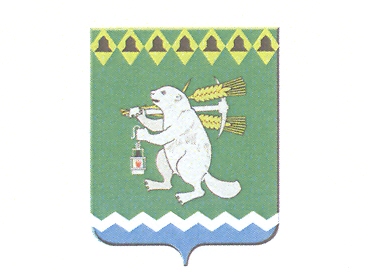 Дума Артемовского городского округасозыв___ заседаниеРЕШЕНИЕот												№  О муниципальном контроле в сфере благоустройства в Артемовском городском округеВ соответствии со статьей 16 Федерального закона от 6 октября 2003 года                       № 131 – ФЗ «Об общих принципах организации местного самоуправления в Российской Федерации», статьями 3, 23, 30 Федерального закона от 31 июля 2020 года № 248 – ФЗ                 «О государственном контроле (надзоре) и муниципальном контроле в Российской Федерации», принимая во внимание типовое положение о муниципальном контроле в сфере благоустройства, направленное письмом Министерства экономики и территориального развития Свердловской области от 09.07.2021 № 09-01-81/3815, руководствуясь статьями 22, 23 Устава Артемовского городского округа, Дума Артемовского городского округаРЕШИЛА: 1. Утвердить:1.1. Положение о муниципальном контроле в сфере благоустройства в Артемовском городском округе (Приложение 1).1.2. Ключевые показатели муниципального контроля в сфере благоустройства в Артемовском городском округе и их целевые значения, индикативные показатели муниципального контроля в сфере благоустройства в Артемовском городском округе (Приложение 2);1.3. Перечень индикаторов риска нарушения обязательных требований при осуществлении муниципального контроля в сфере благоустройства в Артемовском городском округе (Приложение 3).2. Настоящее решение вступает в силу с 1 января 2022 года. 3. Опубликовать настоящее решение в газете «Артемовский рабочий», разместить на Официальном портале правовой информации Артемовского городского округа (www.артемовский-право.рф) и на официальном сайте Думы Артемовского городского округа в информационно-телекоммуникационной сети «Интернет».4. Контроль исполнения настоящего решения возложить на постоянную комиссию по вопросам местного самоуправления, нормотворчеству и регламенту (Угланов М.А.).Председатель Думы Артемовского городского округаГлава Артемовского городского округаВ.С. АрсеновК.М. Трофимов